SACRAMENTO CITY UNIFIED SCHOOL DISTRICT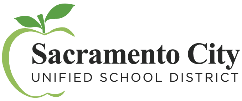 : ____/____/____:  : :  : :  : :  : ()()()C/Hallwayym/Locker RoomEmail/Text/Social MediaCield Trip/Activity/Event:      /::      :      :      :      	